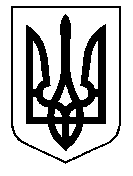 У К Р А Ї Н А Кам’янсько-Дніпровська міська радаКам’янсько-Дніпровського району Запорізької областіТридцять четверта сесія восьмого скликанняР І Ш Е Н Н Я13 березня 2020 року         м.Кам’янка-Дніпровська                   № 82 Про внесення поправки в цільове призначення земельної ділянки по вул. Центральна, 159,  с. Велика Знам’янкагр-ці Малаховій Тетяні Олексіївні        Керуючись ст.26 Закону України «Про місцеве самоврядування в Україні» та ст.121 Земельного кодексу України, розглянувши заяву вх.№ 17/05-16 від 28.01.2020 року, гр-ки Малахової Тетяни Олексіївни про приведення державного акту на право приватної власності на землю для особистого підсобного господарства серія І-ЗП № 005003, зареєстрованого від 28.11.1996 року у відповідність до діючого законодавства та внесення поправки в цільове призначення земельної ділянки по вул. Центральна, 159, с. Велика Знам’янка, враховуючи рекомендації постійної комісії з питань регулювання земельних відносин та охорони навколишнього середовища, подані документи, міська радаВИРІШИЛА:       Внести поправку в цільове призначення земельної ділянки по                   вул. Центральна, 159, с. Велика Знам′янка загальною площею 0,6000 га, в тому числі:- 0,2500 га - для будівництва і обслуговування житлового будинку, господарських будівель і споруд (присадибна ділянка);-   0,3500 га  -  для ведення особистого селянського господарстваз подальшою реєстрацією права власності на земельні ділянки на ім′я  Малахової Тетяни Олексіївни.Міський голова                                             	  Володимир АНТОНЕНКО